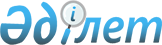 Об организации приписки в 2012 году к призывному участку граждан мужского пола 1995 года рождения, проживающие на территории Жуалынского районаРешение акима Жуалынского района Жамбылской области от 26 января 2012 года № 1. Зарегистрировано Управлением юстиции Жуалынского района Жамбылской области 7 февраля 2012 года за № 6-4-119      Примечание РЦПИ:

      В тексте сохранена авторская орфография и пунктуация.

      На основании подпункта 13) пункта 1 статьи-33 Закона Республики Казахстан от 23 января 2001 года «О местном государственном управлении и самоуправлении в Республике Казахстан», в соответствии с  пунктом 3 статьи - 17 Закона Республике Казахстана от 8 июля 2005 года «О воинской обязанности и воинской службе», со статьей-36 Закона Республики Казахстан от 24 марта 1998 года «О нормативных правовых актах» и Постановления Правительства Республики Казахстан от 5 мая 2006 года № 371 «Об утверждении Правил о порядке ведения воинского учета военнообязанных и призывников в Республике Казахстан» РЕШИЛ:



      1. Начальнику государственного учреждения «Отдел по делам обороны Жуалынского района Жамбылской области» Г. Садыбекову (по согласованию) рекомендовать в январе-марте месяце 2012 года провести приписку для воинского учета к призывному участку граждан мужского пола 1995 года рождения, проживающие на территории Жуалынского района.



      2. Акимам села Б.Момышулы и сельских округов обеспечить явку юношей 1995 года к призывному участку к приписке, оповестить о призыве к приписке в государственное учреждение «Отдел по делам обороны Жуалынского района Жамбылской области».



      3. Коммунальному государственному учреждению «Отдел образования, физической культуры и спорта акимата Жуалынского района» обеспечить организованное и своевременное направление граждан мужского пола 1995 года рождения, обучающихся в учреждениях образования района в призывной участок по согласованному графику с государственным учреждением «Отдел по делам обороны Жуалынского района Жамбылской области».



      4. Рекомендовать главному врачу коммунального государственного казенного предприятия «Цетральная районная больница Жуалынского района управления здравоохранения акимата Жамбылской области» С. Жумашеву (по согласованию) провести во время проведения приписки к призывному участку медицинское освидетельствование для установления степени годности граждан к воинской службе в порядке, определяемой Постановлением Правительства Республики Казахстан от 30 января 2010 года № 44 «Об утверждении Правил проведения военно-врачебной экспертизы и Положения об органах военно-врачебной экспертизы».



      5. Рекомендовать начальнику государственного учреждения «Отдел внутренних дел Жуалынского района Департамента внутренних дел Жамбылской области» Т. Жусупову (по согласованию) в пределах своей компетенции осуществлять розыск и задержание лиц, уклоняющихся от выполнении воинской обязанности.



      6. Контроль за исполнением настоящего решения возложить на заместителя акима района А. Адилбакову.



      7. Настоящее решение вступает в силу со дня государственной регистрации в органах юстиции и вводится в действие по истечении десяти календарных дней со дня его первого официального опубликования.      И. о. акима района                         Н. Ергебеков«СОГЛАСОВАНО»Главный врач коммунального государственного

казенного предприятия «Центральная

районная больница Жуалынского района

управления здравохранения акимата

Жамбылской области»

С.Жумашев

26 января 2012 годНачальник государственного учреждения

«Отдела внутренних дел Жуалынского

района Департамента внутренних дел

Жамбылской области»

Т. Жусупов

26 января 2012 годНачальник государственного учреждения

«Отдел по делам обороны Жуалынского

района Жамбылской области»

Г. Садыбеков

26 января 2012 год 
					© 2012. РГП на ПХВ «Институт законодательства и правовой информации Республики Казахстан» Министерства юстиции Республики Казахстан
				